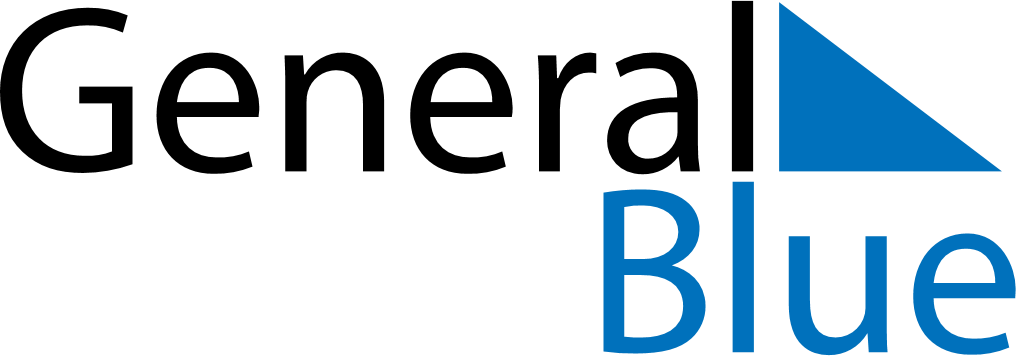 February 2026February 2026February 2026February 2026KosovoKosovoKosovoSundayMondayTuesdayWednesdayThursdayFridayFridaySaturday12345667891011121313141516171819202021Independence Day2223242526272728